Муниципальное бюджетное дошкольное образовательное учреждение «Детский сад общеразвивающего вида № 328» городского округа  СамараПроект по пожарной безопасностив подготовительной группе«Огонь – друг, огонь – враг»Подготовили воспитатели I квалификационной категорииБолгова Галина АлександровнаСамара 2019АктуальностьЗа последние годы значительно увеличилось количество пожаров, которые произошли по вине человека. Часто причиной пожара является детская шалость. Родители подходят к этой проблеме недостаточно серьёзно. Разрешают детям играть огнеопасными предметами, у многих зажигалка является привычной игрушкой. У детей дошкольного возраста отсутствует защитная психологическая реакция на экстремальные ситуации, которая свойственна взрослым. Желание постоянно открывать что-то новое, их непосредственность, любопытство часто ставит их перед реальной опасностью пожара. Необходимо изменить сознание и отношение людей к противопожарной безопасности, а детский возраст является самым благоприятным для формирования правил пожарной безопасности. Детскому саду и родителям надо объединить усилия, для того, чтобы уберечь детей от возможной трагедии, необходима целенаправленная работа над формированием у них культуры пожаробезопасного поведения.Реализация данного проекта предполагает возможность рассказать и показать как созидательную, так и разрушительную сторону одного и того же явления, в данном случае огня, научить ребенка мерам предосторожности, а также правилам поведения при возникшем пожаре, которые помогут сохранить ему жизнь.Цель:Формировать у воспитанников осознанное и ответственное отношение к выполнению правил пожарной безопасности. Закрепить знания, умения и навыки, необходимые для действия в экстремальных ситуациях.Задачи:- Закрепить и расширить знания детей о правилах пожарной безопасности.- Развивать умение реально оценивать опасность, помочь детям запомнить правила пожарной безопасности, прививать практические навыки поведения детей при возникновении пожара;- Воспитывать чувство осторожности и самосохранения, уверенность в своих силах, чувство благодарности людям, которые помогают в трудных ситуациях.Предполагаемые результаты:Повышение у детей уровня знаний о пожарной безопасности, формирование устойчивых навыков самосохранения, навыков осознанного безопасного поведения.Вид проекта: творческо-информационный.Продолжительность: краткосрочный (с 17 по 28 сентября 2018).Состав участников:  воспитатели, дети  подготовительной группы, родители. Реализация проекта: I этап – организационно-подготовительный .- Формулирование целей и задач проекта.- Изучение литературы по теме проекта.- Изучение интернет - ресурсов по теме проекта.- Подбор материала о Правилах пожарной безопасности, стихотворений, беседы, консультации для родителей.- Создание и разработка картотеки дидактических и подвижных игр по пожарной безопасности.II этап – основной. - Проведение мероприятий по пожарной безопасности.- Обыгрывание подвижных игр по пожарной безопасности  «Кто быстрее», «Быстрые и ловкие», «Пожарные на учении»; дидактических игр «Что необходимо пожарному? », «Горит – не горит», «Собери картинку»- Решение игровых ситуаций  «Бабушка забыла выключить утюг», «Катя обожглась».- Беседа «Пожарный – профессия героическая».- Чтение художественной литературы: С. Я. Маршак «Пожар», Л. Толстой «Пожарные собаки».- Разучивание стихотворений по теме. - Физкультурный досуг «Огонь – друг, огонь – враг». - Дидактическая игра «Горит – не горит»; Разучивание стихотворений о пожаре.- Просмотр учебного фильма «Пожар»;- Интегрированное занятие по пожарной безопасности: «Пожарный – герой, он с огнем вступает в бой».- Дидактическая игра «Что необходимо пожарному?», «Собери картинку».- Беседа «Пожарный – профессия героическая».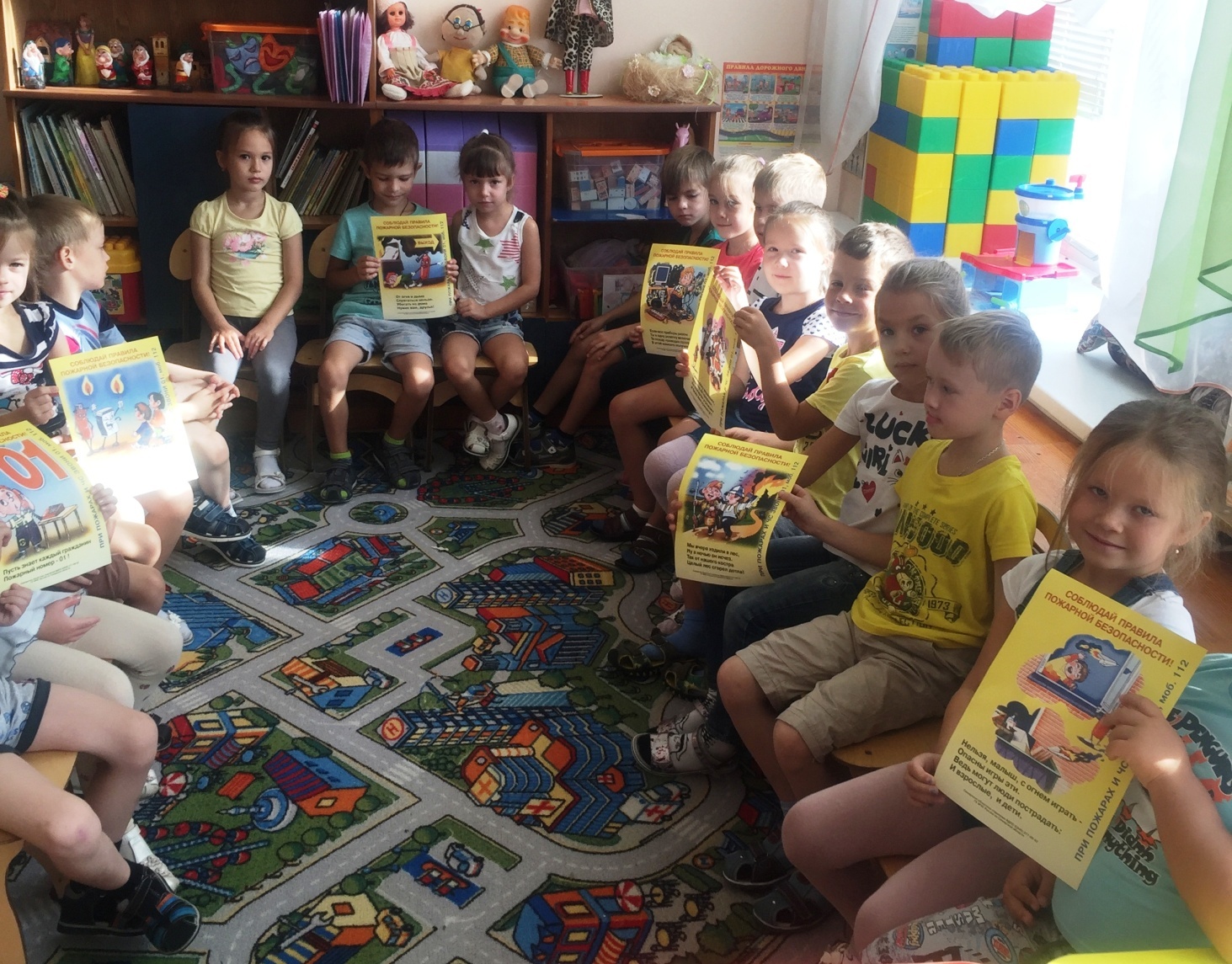 - Чтение художественной литературы: С. Я. Маршак «Пожар».- Чтение художественной литературы Л. Толстой «Пожарные собаки».- Беседа «Большая беда от маленькой спички».- Решение игровой ситуации:   «Катя обожглась»; повторение стихотворений по теме «Пожар».- Физкультурный досуг «Огонь – друг, огонь – враг».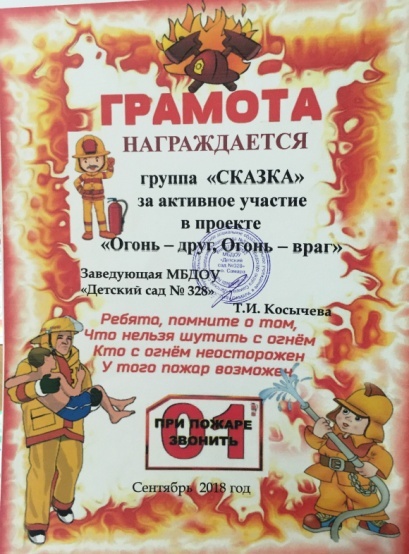 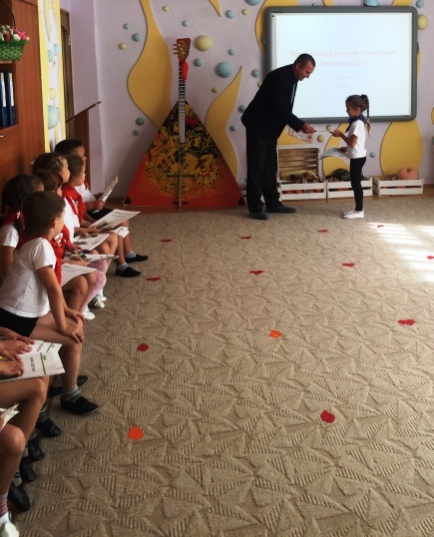 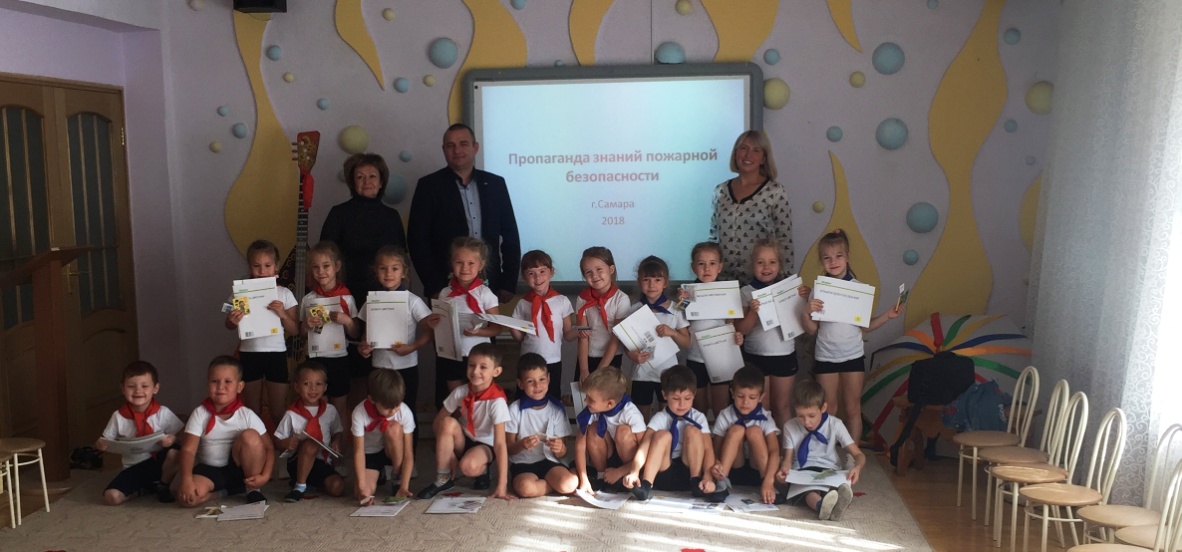 III этап – заключительный Организация выставки детских рисунков по пожарной безопасности.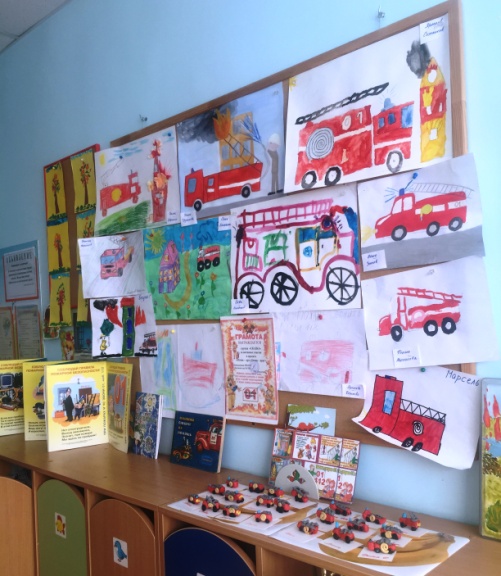 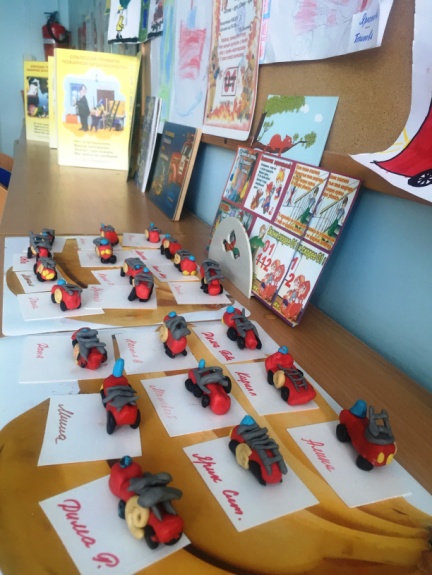 Приезд пожарной машины на территорию детского сада, экскурсия к машине, рассказ пожарных об оборудовании и работе.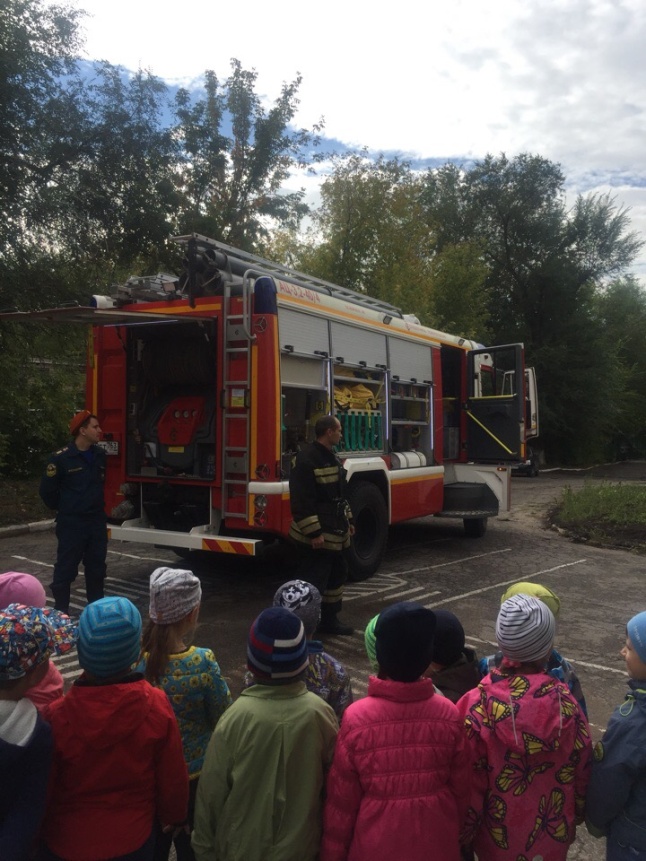 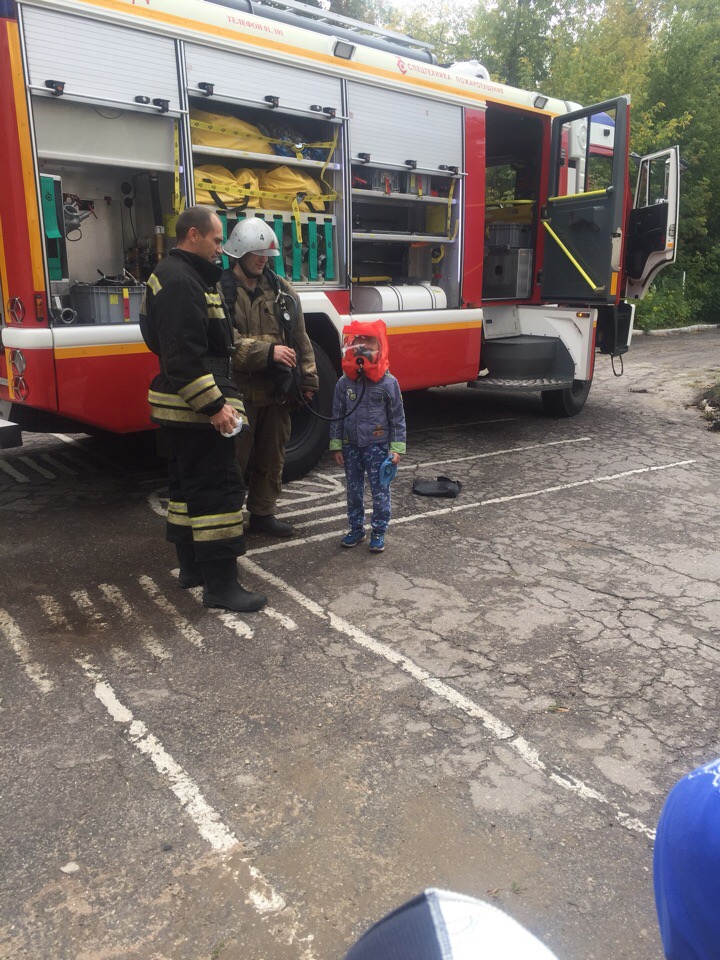 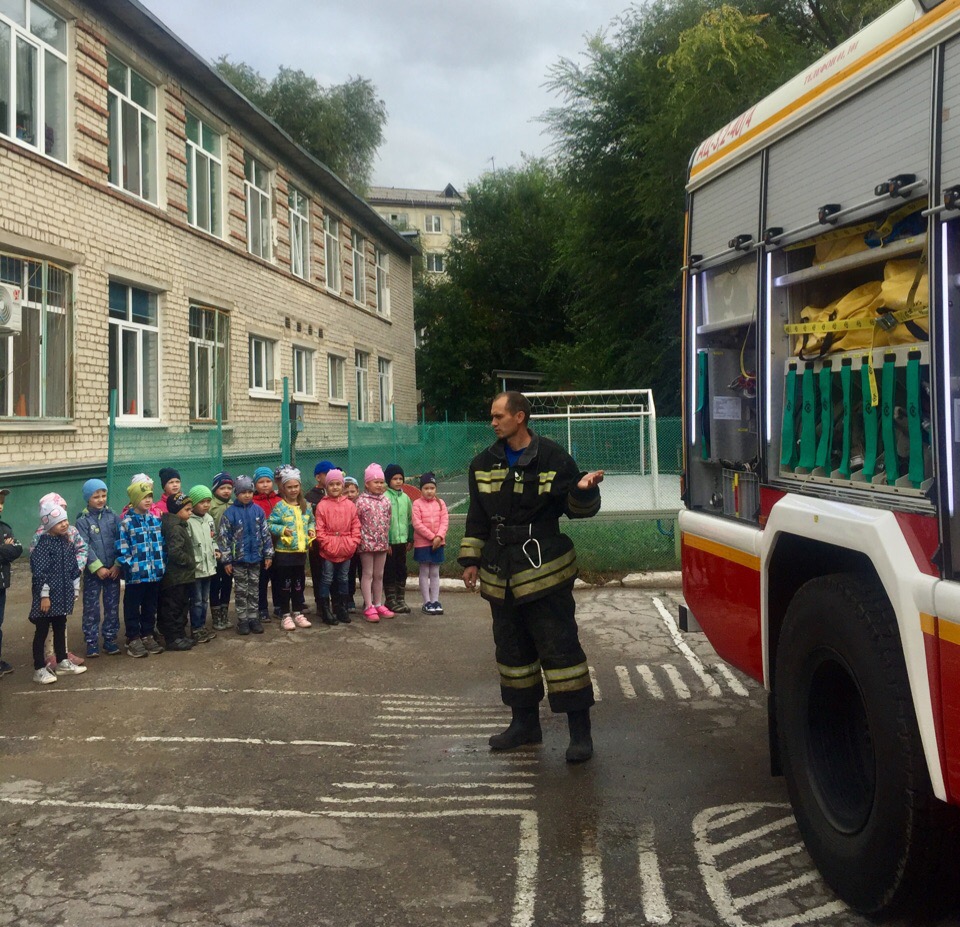 Список художественных произведений по пожарной безопасности.С. Маршак «Пожар», «Кошкин дом».Л. Толстой «Пожарные собаки».О. Сенатович «Осенний пожар».С. Михалков «Дядя Степа».Г.-Х. Андерсен «Сказка про спички».Т. Нуждина «История спички».С. Маршак «Рассказ о неизвестном герое», «Электрическая лампочка».Б. Житков «Пожар».Е. Хоринская «Спичка-невеличка».Л. Толстой «Пожар».М. Кривич «Где работает огонь».Т. Нуждина «Электрическая лампочка».Н. Кун «Миф о Прометее».Г. Остер «Вредные советы».Б. Житков «Пожар в море».Г.-Х. Андерсен «Огниво».